Page number: 2.6.1Page name/navigation:       IBRAHIM A. JIBRIL
(up to 5 words)Template type: Individual profile
Purpose: To explain who is the key contact for a 'business area'
Next step for user: Click to view next personExisting source material: N/AContent requirements: Photo; Name; job title; profile; email address; phone number; any social media connections; choices made and why work with CILTWho’s writing this: CW 
Page SEO title: 
(70 characters)Page SEO meta description:
Ibrahim A  Jibril, FCILT is an International Vice President for the Chartered Institute of Logistics and Transport in NigeriaMain content:Short teaser: N/A
 Intro paragraph: YesI am the International Vice President (IVP) for Nigeria and have over 33 years of hands-on experience in the transport industry, covering aviation, transport education and the maritime sectors. I am currently a Director with the Nigerian Maritime Administration and Safety Agency.Body copy: YesAt the time of my nomination for IVP I was the longest serving Member of Council in Nigeria and was its’ immediate past Vice President (West). I am a versatile Maritime Professional, with strengths in Maritime Labour and Human Capacity Building; Aircraft flying and Maintenance as well as Modelling of Transport Education. As  Academic Secretary of  Nigeria Institute of Transport Technology, Zaria I worked on diversifying the curriculum, to cover Multi- Modal Transport Education in Nigeria.I am an Alumnus of Ahmadu Bello University, Zaria where I obtained my Undergraduate and Graduate Degrees and am a Fellow of Nigerian Institute of Management; an Associate of the Chartered Institute of Personnel Management and a Companion of the Nautical Institute, London.As IVP Nigeria I am currently focusing on widening the Corporate Members’ involvement in the Institute, on a new individual Membership registration drive, with emphasis on the Young Professionals, in collaboration with our Training Providers within the Universities, and on education. I try to contribute to all the major growth areas of the Institute, including the strengthening of our governance structure. ibrahim.jibril@ciltnigeria.org Facebook –facebook.com/ciltnigeriaTwitter – twitter.com/ciltnigeriaLinkedIn – ng.linkedin.com/in/ciltnigeria 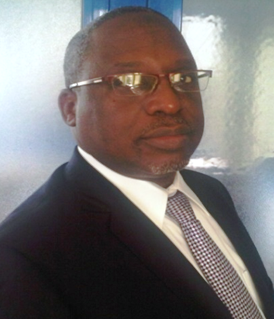 